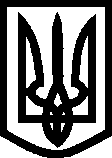 УКРАЇНА ВИКОНАВЧИЙ КОМІТЕТМЕЛІТОПОЛЬСЬКОЇ  МІСЬКОЇ  РАДИЗапорізької областіР І Ш Е Н Н Я  18.02.2021		                                                    			№ 39/5Про внесення змін до рішення виконавчого комітету Мелітопольської міської ради Запорізької області від 12.12.2019 №250/7 та втрату чинності рішення виконавчого комітету Мелітопольської міської ради Запорізької області від 06.08.2020 № 135/2	Керуючись Законом України «Про місцеве самоврядування в Україні», відповідно до законів України «Про житловий фонд соціального призначення», «Про забезпечення організаційно-правових умов соціального захисту дітей-сиріт та дітей, позбавлених батьківського піклування», Житлового кодексу України, згідно з постановою Кабінету Міністрів України від 23.07.2008 № 682 «Про деякі питання реалізації Закону України «Про житловий фонд соціального призначення», з метою забезпечення законодавчого права дітей-сиріт, дітей, позбавлених батьківського піклування, а також осіб із їх числа на отримання житлових приміщень з фонду житла соціального призначення та у зв’язку з кадровими змінами, виконавчий комітет Мелітопольської міської ради Запорізької областіВИРІШИВ:	1. Внести зміни до рішення виконавчого комітету Мелітопольської міської ради Запорізької області від 12.12.2019 № 250/7 «Про створення комісії з надання житлових приміщень з фонду житла соціального призначення для осіб з числа дітей – сиріт, дітей, позбавлених батьківського піклування, затвердження її складу, Положення про неї, Порядку надання житлових приміщень з фонду житла соціального призначення для осіб з числа дітей – сиріт, дітей, позбавлених батьківського піклування», а саме додаток 1  викласти у новій редакції (додається).	2. Вважати таким, що втратило чинність рішення виконавчого комітету Мелітопольської міської ради Запорізької області від 06.08.2020 № 135/2 «Про внесення змін до рішення виконавчого комітету Мелітопольської міської ради Запорізької області від 12.12.2019 №250/7».	3. Контроль за виконанням цього рішення покласти на першого заступника міського голови з питань діяльності виконавчих органів ради Рудакову І.Мелітопольський  міський  голова  				Іван ФЕДОРОВДодаток до рішеннявиконавчого комітетуМелітопольської міської радиЗапорізької областівід 18.02.2021 № 39/5Складкомісії з надання житлових приміщень з фонду житла соціального призначення для осіб з числа дітей – сиріт, дітей, позбавлених батьківського піклуванняГолова комісії з припинення,в.о. директора територіального центрусоціального обслуговуванняМелітопольської міської радиЗапорізької області, заступник директора                           Ольга ГРИЦАЄНКОРудакова Ірина Володимирівна - перший заступник міського голови з питань діяльності виконавчих органів ради, голова комісії;Бойко Світлана Олександрівна- начальник служби у справах дітей Мелітопольської міської ради Запорізької області, заступник голови комісії;Седляр Світлана Валеріївна- головний спеціаліст департаменту реєстраційних послуг виконавчого комітету Мелітопольської міської ради Запорізької  області, секретар комісії;Члени комісії:Полянська Наталя Іванівна- заступник начальника управління соціального населення Мелітопольської міської ради                                              Запорізької області;Бєльчев Максим Павлович - начальник управління з внутрішньої політики, взаємодії з правоохоронними органами та з питань запобігання, виявлення корупції і зв’язку з громадськістю;Шевченко Тетяна Кузьмівна  - голова комісії з припинення юридичної особи, директор Мелітопольського міського центру соціальних служб для сім’ї, дітей та молоді;Воробйова Катерина      Олександрівна- в.о. директора департаменту реєстраційних послуг, начальник відділу реєстрації, зняття з реєстрації місця проживання  виконавчого комітету Мелітопольської міської ради Запорізької області;Приходько Тетяна Ігорівна- заступник директора з правових питань КП «Комунальна власність» Мелітопольської міської ради Запорізької області;22Продовження додаткаЦибух Тетяна Миколаївна - заступник директора територіального центру соціального обслуговування Мелітопольської міської ради Запорізької області;Кюрчев Сергій             Володимирович- голова постійної депутатської комісії з гуманітарних питань та боротьби з корупцією, законності, регламенту, депутатської діяльності та етики (за згодою);Грицаєнко Володимир Анатолійович - виконавчий директор Запорізького обласного благодійного фонду «МАРІАМ» (за згодою);Бордюг Олена  Федорівна - ріелтор ООО «Агенство нерухомості «АЛЬЯНС –ДА» (за згодою).